Tech Rider:Vocal microphoneSpeaking microphone2 DI boxes for electronics (two jack cables coming out of laptop’s interface)XLR with phantom power for trumpet with effects (pedalboard)Stage plan: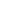 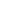 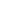 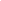 